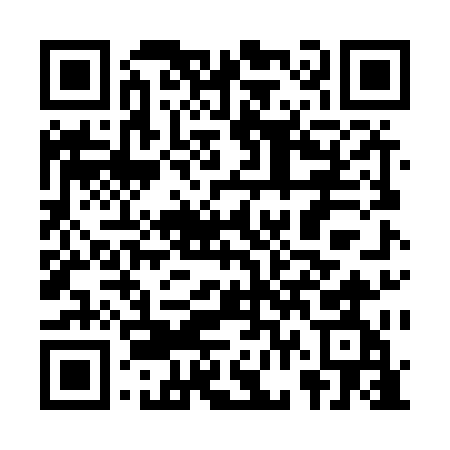 Prayer times for Navajo lake Lodge, Utah, USAMon 1 Jul 2024 - Wed 31 Jul 2024High Latitude Method: Angle Based RulePrayer Calculation Method: Islamic Society of North AmericaAsar Calculation Method: ShafiPrayer times provided by https://www.salahtimes.comDateDayFajrSunriseDhuhrAsrMaghribIsha1Mon4:436:141:355:288:5610:272Tue4:446:151:355:298:5610:273Wed4:456:151:365:298:5610:264Thu4:456:161:365:298:5610:265Fri4:466:161:365:298:5610:266Sat4:476:171:365:298:5510:257Sun4:486:171:365:298:5510:258Mon4:486:181:365:298:5510:249Tue4:496:191:375:298:5410:2410Wed4:506:191:375:298:5410:2311Thu4:516:201:375:298:5410:2212Fri4:526:201:375:298:5310:2213Sat4:536:211:375:298:5310:2114Sun4:546:221:375:298:5210:2015Mon4:556:231:375:298:5210:1916Tue4:566:231:375:298:5110:1917Wed4:576:241:375:298:5110:1818Thu4:586:251:385:298:5010:1719Fri4:596:251:385:298:4910:1620Sat5:006:261:385:298:4910:1521Sun5:016:271:385:298:4810:1422Mon5:026:281:385:298:4710:1323Tue5:036:291:385:298:4710:1224Wed5:046:291:385:298:4610:1125Thu5:056:301:385:298:4510:1026Fri5:066:311:385:298:4410:0927Sat5:076:321:385:288:4310:0728Sun5:096:331:385:288:4210:0629Mon5:106:331:385:288:4210:0530Tue5:116:341:385:288:4110:0431Wed5:126:351:385:278:4010:03